	Service Unit Recruiter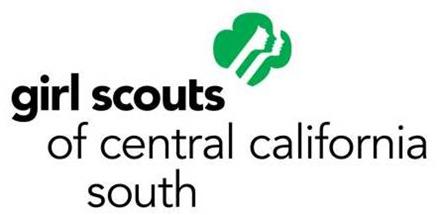 *This position can be sharedPurposePurposePurposeAccountable ToAccountable ToTermTermPrimary volunteer to reach more girls and acts as an advocate for Girl ScoutsPrimary volunteer to reach more girls and acts as an advocate for Girl ScoutsPrimary volunteer to reach more girls and acts as an advocate for Girl ScoutsService Unit Volunteers and Recruitment DepartmentService Unit Volunteers and Recruitment DepartmentOne Year                                                                                Appointed by Service Unit Volunteers                        May be reappointed based on performance       One Year                                                                                Appointed by Service Unit Volunteers                        May be reappointed based on performance       ResponsibilitiesCollaborate with Council to develop and execute Service Unit membership and recruitment plansSubmit verified and completed membership registration forms to the Council in a timely manner as well as registration moniesLeaders inform recruiter of Troops that are accepting girls, how many and girl levelsLeaders inform recruiter of Troops that need assistance with recruiting needsCollaborate with Council to develop and execute Service Unit membership and recruitment plansSubmit verified and completed membership registration forms to the Council in a timely manner as well as registration moniesLeaders inform recruiter of Troops that are accepting girls, how many and girl levelsLeaders inform recruiter of Troops that need assistance with recruiting needsCollaborate with Council to develop and execute Service Unit membership and recruitment plansSubmit verified and completed membership registration forms to the Council in a timely manner as well as registration moniesLeaders inform recruiter of Troops that are accepting girls, how many and girl levelsLeaders inform recruiter of Troops that need assistance with recruiting needsCollaborate with Council to develop and execute Service Unit membership and recruitment plansSubmit verified and completed membership registration forms to the Council in a timely manner as well as registration moniesLeaders inform recruiter of Troops that are accepting girls, how many and girl levelsLeaders inform recruiter of Troops that need assistance with recruiting needsCollaborate with Council to develop and execute Service Unit membership and recruitment plansSubmit verified and completed membership registration forms to the Council in a timely manner as well as registration moniesLeaders inform recruiter of Troops that are accepting girls, how many and girl levelsLeaders inform recruiter of Troops that need assistance with recruiting needsCollaborate with Council to develop and execute Service Unit membership and recruitment plansSubmit verified and completed membership registration forms to the Council in a timely manner as well as registration moniesLeaders inform recruiter of Troops that are accepting girls, how many and girl levelsLeaders inform recruiter of Troops that need assistance with recruiting needsOther ResponsibilitiesReview membership recruitment and renewal goals with Service Unit TeamLead and/or coordinate Service Unit membership recruitment effortsCollaborate with SU Events Coordinator on hosting annual membership recruitment event(s)Identify and make recommendations to Council any Girl Scout friendly meeting locationsAs needed, participate in “Lunch Talks” at school sites with Council Staff that are available to assistAssist with disbandment of troopsReview membership recruitment and renewal goals with Service Unit TeamLead and/or coordinate Service Unit membership recruitment effortsCollaborate with SU Events Coordinator on hosting annual membership recruitment event(s)Identify and make recommendations to Council any Girl Scout friendly meeting locationsAs needed, participate in “Lunch Talks” at school sites with Council Staff that are available to assistAssist with disbandment of troopsReview membership recruitment and renewal goals with Service Unit TeamLead and/or coordinate Service Unit membership recruitment effortsCollaborate with SU Events Coordinator on hosting annual membership recruitment event(s)Identify and make recommendations to Council any Girl Scout friendly meeting locationsAs needed, participate in “Lunch Talks” at school sites with Council Staff that are available to assistAssist with disbandment of troopsReview membership recruitment and renewal goals with Service Unit TeamLead and/or coordinate Service Unit membership recruitment effortsCollaborate with SU Events Coordinator on hosting annual membership recruitment event(s)Identify and make recommendations to Council any Girl Scout friendly meeting locationsAs needed, participate in “Lunch Talks” at school sites with Council Staff that are available to assistAssist with disbandment of troopsReview membership recruitment and renewal goals with Service Unit TeamLead and/or coordinate Service Unit membership recruitment effortsCollaborate with SU Events Coordinator on hosting annual membership recruitment event(s)Identify and make recommendations to Council any Girl Scout friendly meeting locationsAs needed, participate in “Lunch Talks” at school sites with Council Staff that are available to assistAssist with disbandment of troopsReview membership recruitment and renewal goals with Service Unit TeamLead and/or coordinate Service Unit membership recruitment effortsCollaborate with SU Events Coordinator on hosting annual membership recruitment event(s)Identify and make recommendations to Council any Girl Scout friendly meeting locationsAs needed, participate in “Lunch Talks” at school sites with Council Staff that are available to assistAssist with disbandment of troopsRequired QualificationsRegistered & screened Girl Scout volunteer, at least 18 years of age, who lives the values of the Girl Scout philosophyAbility and desire to work with and serve people from diverse backgroundsAdheres to Council policies Able to maintain confidentiality when sensitive issues ariseKnowledgeable and versed on Council financial policies as stated in Volunteer Essentials and Safety Activity CheckpointsGood oral, verbal and written communication - express ideas and facts clearly and accuratelyRegistered & screened Girl Scout volunteer, at least 18 years of age, who lives the values of the Girl Scout philosophyAbility and desire to work with and serve people from diverse backgroundsAdheres to Council policies Able to maintain confidentiality when sensitive issues ariseKnowledgeable and versed on Council financial policies as stated in Volunteer Essentials and Safety Activity CheckpointsGood oral, verbal and written communication - express ideas and facts clearly and accuratelyRegistered & screened Girl Scout volunteer, at least 18 years of age, who lives the values of the Girl Scout philosophyAbility and desire to work with and serve people from diverse backgroundsAdheres to Council policies Able to maintain confidentiality when sensitive issues ariseKnowledgeable and versed on Council financial policies as stated in Volunteer Essentials and Safety Activity CheckpointsGood oral, verbal and written communication - express ideas and facts clearly and accuratelyRegistered & screened Girl Scout volunteer, at least 18 years of age, who lives the values of the Girl Scout philosophyAbility and desire to work with and serve people from diverse backgroundsAdheres to Council policies Able to maintain confidentiality when sensitive issues ariseKnowledgeable and versed on Council financial policies as stated in Volunteer Essentials and Safety Activity CheckpointsGood oral, verbal and written communication - express ideas and facts clearly and accuratelyRegistered & screened Girl Scout volunteer, at least 18 years of age, who lives the values of the Girl Scout philosophyAbility and desire to work with and serve people from diverse backgroundsAdheres to Council policies Able to maintain confidentiality when sensitive issues ariseKnowledgeable and versed on Council financial policies as stated in Volunteer Essentials and Safety Activity CheckpointsGood oral, verbal and written communication - express ideas and facts clearly and accuratelyRegistered & screened Girl Scout volunteer, at least 18 years of age, who lives the values of the Girl Scout philosophyAbility and desire to work with and serve people from diverse backgroundsAdheres to Council policies Able to maintain confidentiality when sensitive issues ariseKnowledgeable and versed on Council financial policies as stated in Volunteer Essentials and Safety Activity CheckpointsGood oral, verbal and written communication - express ideas and facts clearly and accuratelyYour appointment to the above position begins on	                 and will continue to September 30, 20 Your appointment to the above position begins on	                 and will continue to September 30, 20 Your appointment to the above position begins on	                 and will continue to September 30, 20 Your appointment to the above position begins on	                 and will continue to September 30, 20 Your appointment to the above position begins on	                 and will continue to September 30, 20 Your appointment to the above position begins on	                 and will continue to September 30, 20 Your appointment to the above position begins on	                 and will continue to September 30, 20 Service UnitService UnitPrinted NamePrinted NameSignatureSignatureDateAppointed byAppointed byPrinted NamePrinted NameSignatureSignatureDate